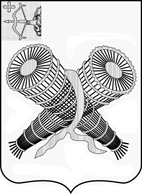 АДМИНИСТРАЦИЯ ГОРОДА СЛОБОДСКОГОКИРОВСКОЙ ОБЛАСТИПОСТАНОВЛЕНИЕот 14.09.2018 № 2031г. Слободской Кировской областиО внесении изменений в постановление администрации города Слободского от 29.05.2015 № 1137В соответствии с Федеральным законом от 28.12.2009 № 381-ФЗ «Об основах государственного регулирования торговой деятельности в Российской Федерации», постановлением Правительства Российской Федерации от 29.09.2010 № 772 «Об утверждении Правил включения нестационарных торговых объектов, расположенных на земельных участках, в зданиях, строениях и сооружениях, находящихся в государственной собственности, в схему размещения нестационарных торговых объектов», постановлением Правительства Кировской области от 29.12.2010 № 84/668 «Об утверждении Порядка разработки и утверждения органами местного самоуправления Кировской области схемы размещения нестационарных торговых объектов» и в целях установления единого подхода к размещению нестационарных торговых объектов, расположенных на земельных участках, в зданиях, строениях, сооружениях, находящихся в государственной или муниципальной собственности, создания условий для улучшения организации и качества торгового обслуживания населения и обеспечения доступности товаров для населения муниципального образования «город Слободской» администрация города Слободского ПОСТАНОВЛЯЕТ:1. Внести изменения в Порядок разработки и утверждения схемы размещения нестационарных торговых объектов на территории муниципального образования «город Слободской», утвержденный постановлением администрации города Слободского от 29.05.2015 № 1137 (далее – Порядок), а именно:1.1. Подпункт 1.6 пункта 1 Порядка изложить в новой редакции:«1.6. Нестационарный торговый объект (далее - НТО) - торговый объект, представляющий собой временное сооружение или временную конструкцию, не связанные прочно с земельным участком вне зависимости от наличия или отсутствия подключения (технического присоединения) к сетям инженерно-технического обеспечения, в том числе передвижное сооружение.
К НТО, включаемым в схему размещения нестационарных торговых объектов, относятся:торговый павильон - объект, представляющий собой отдельно стоящее строение (часть строения) или сооружение (часть сооружения) с замкнутым пространством, имеющее торговый зал и рассчитанное на одно или несколько рабочих мест продавцов. Павильон может иметь помещения для хранения товарного запаса;киоск - объект, представляющий собой сооружение без торгового зала с замкнутым пространством, внутри которого оборудовано одно рабочее место продавца и осуществляется хранение товарного запаса;торговая палатка - объект, представляющий собой оснащенную прилавком легко возводимую сборно-разборную конструкцию, образующую внутреннее пространство, не замкнутое со стороны прилавка, предназначенный для размещения одного или нескольких рабочих мест продавцов и товарного запасала один день торговли;бахчевой развал - объект, представляющий собой специально оборудованную временную конструкцию в виде обособленной открытой площадки или установленной торговой палатки, предназначенный для продажи сезонных бахчевых культур;елочный базар - объект, представляющий собой специально оборудованную временную конструкцию в виде обособленной открытой площадки для новогодней (рождественской) продажи натуральных хвойных деревьев и веток хвойных деревьев;торговая тележка - объект, представляющий собой оснащенную колесным механизмом конструкцию на одно рабочее место и предназначенный для перемещения и продажи штучных товаров в потребительской упаковке;сезонное (летнее) кафе - специально оборудованное временное сооружение, в том числе при стационарном предприятии, представляющее собой площадку для размещения предприятия общественного питания для дополнительного обслуживания питанием и (или без) отдыха потребителей;автомагазин (торговый автофургон, автолавка) - объект, представляющий собой автотранспортное или транспортное средство (прицеп, полуприцеп) с размещенным в кузове торговым оборудованием, при условии образования в результате его остановки (или установки) одного или нескольких рабочих мест продавцов, на котором(ых) осуществляют предложение товаров, их отпуск и расчете покупателями;торговый автомат – временное техническое устройство, сооружение или конструкция, осуществляющее продажу штучного товара, оплата и выдача которого осуществляется с помощью технических приспособлений, не требующих непосредственного участия продавца;лоток – открытый прилавок для торговли на улице, а также доска для ношения товаров у разносчиков;остановочно-торговый модуль - павильон ожидания городского наземного пассажирского транспорта, конструктивно объединенный с торговым киоском или павильоном.».1.2. Подпункт 1.7 пункта 1 Порядка дополнить абзацами следующего содержания:«- для мест размещения НТО по продаже ягод период размещения устанавливается с 15 июня по 15 августа;- для мест размещения НТО по продаже искусственных цветов и венков период размещения устанавливается с 1 апреля по 31 октября;- для иных НТО период размещения устанавливается круглогодично в течение срока действия договора на размещение НТО на земельном участке, находящемся в муниципальной собственности.».1.3. Пункт 1 Порядка дополнить подпунктом 1.8 следующего содержания:«1.8. Схема размещения НТО - документ, состоящий из текстовой и графической частей, определяющий места размещения НТО на территории муниципального образования "город Слободской" и содержащий сведения о виде торгового объекта, площади НТО и площади земельного участка, на котором расположен НТО, адресных ориентирах, специализации НТО (с указанием групп товаров, если торговля специализированная).». 1.4. Пункт 1 Порядка дополнить подпунктом 1.9 следующего содержания:«1.9. Специализация НТО - торговая деятельность, при которой 80 и более процентов всех предлагаемых к продаже товаров (услуг) от их общего количества составляют товары (услуги) одной группы.».1.5. Подпункт 2.5 пункта 2 Порядка изложить в новой редакции:«2.5. При осуществлении торговой деятельности в НТО должна соблюдаться специализация НТО, указанная в схеме размещения НТО.».1.6. Подпункт 4.1 пункта 4 Порядка изложить в новой редакции:«4.1. Отдел экономического развития, потребительских рынков и муниципальных закупок администрации города Слободского в срок до 10 сентября года, предшествующего году, на который разрабатывается схема размещения НТО, организует проведение исследований потребительского рынка. На основании исследований готовит информацию о количестве торговых площадей, необходимых для достижения норматива минимальной обеспеченности населения на рассчитанный период.».1.7. Подпункт 4.2 пункта 4 Порядка изложить в новой редакции:«4.2. Отдел архитектуры и строительства администрации города Слободского в срок до 10 сентября года, предшествующего году, на который разрабатывается схема размещения НТО, готовит информацию о количестве вводимых и строящихся торговых площадей, доводит данную информацию до отдела экономического развития, потребительских рынков и муниципальных закупок администрации города Слободского.».1.8. Подпункт 4.3 пункта 4 Порядка изложить в новой редакции:«4.3. Отдел экономического развития, потребительских рынков и муниципальных закупок администрации города Слободского в срок до 10 сентября года, предшествующего году, на который разрабатывается схема размещения НТО, проводит инвентаризацию нестационарных торговых объектов и мест их фактического размещения.Результаты инвентаризации являются исходными данными для разработки схемы размещения НТО.».1.9. В подпункте 4.4 пункта 4 Порядка вместо слов «в срок до 10 сентября года» читать «в срок до 20 сентября года».1.10. Подпункт 4.5 пункта 4 Порядка изложить в новой редакции:«4.5. Отдел экономического развития, потребительских рынков и муниципальных закупок администрации города Слободского в срок до 1 октября разрабатывает проект текстовой и графической части схемы размещения НТО (приложение к Порядку).».1.11. Исключить подпункт 4.6 пункта 4 Порядка, изменив последующую нумерацию пунктов.1.12. Подпункт 4.6 изложить в новой редакции:«4.6. Отдел экономического развития, потребительских рынков и муниципальных закупок администрации города Слободского с момента получения предусмотренных согласований направляет проект постановления администрации города Слободского «Об утверждении схемы размещения нестационарных торговых объектов на территории муниципального образования «город Слободской» на подпись главе города Слободского.».1.13. Подпункт 4.9 пункта 4 Порядка изложить в новой редакции:«4.9. Отдел экономического развития, потребительских рынков и муниципальных закупок администрации города Слободского в течение 10 дней с момента утверждения схемы размещения НТО (графическая и текстовая часть) направляет ее в адрес министерства экономического развития и поддержки предпринимательства Кировской области на электронном и бумажном носителях.».1.14. В подпункте 4.10 пункта 4 Порядка вместо слов «департамента развития предпринимательства и торговли Кировской области» читать «министерства экономического развития и поддержки предпринимательства Кировской области».2. Организационному отделу администрации города Слободского опубликовать настоящее постановление в Информационном бюллетене органов местного самоуправления и разместить на официальном сайте администрации города Слободского.3. Контроль за исполнением настоящего постановления возложить на заместителя главы администрации города Слободского Щекурину Н.Г.4. Настоящее постановление вступает в силу со дня опубликования.Глава города Слободского                   И.В. Желвакова